РЕЗЮМЕЗдравствуйте, уважаемый руководитель организации!Я, Шаколо Анна Александровна, студентка 5-го курса, Витебского государственного технологического университета, экономического факультета. Очень заинтересована в получении работы в вашей организации. К сожалению, на данный момент опыта работы по данной специальности не имею, однако при необходимости готова пройти дополнительную стажировку в вашей организации. В процессе работы готова постоянно увеличивать свой уровень знаний, повышать свои профессиональные качества и навыки.  К работе отношусь ответственно и выполняю ее в полном объеме. Прошу ознакомиться с более подробной информацией о моей профессиональной деятельности в прилагаемом резюме. Если Вас заинтересует моя кандидатура, буду рада ответить на вопросы, приняв Ваше предложение пройти собеседование. Готова предоставить дополнительную информацию в удобное для Вас время. Буду благодарна, если вы рассмотрите мою кандидатуру.Спасибо за время, выделенное на прочтение резюме.С уважением, Шаколо Аннна+375256235322missis.anja.shakolo@yandex.ruФ.И.О.: Шаколо Анна АлександровнаФ.И.О.: Шаколо Анна Александровна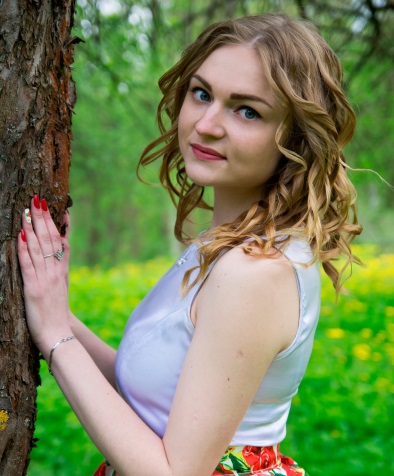 Дата рождения23.02.1993Семейное положениеНе замужем, детей нетАдресВитебская область, Поставский район, д. Старый Двор, ул.Набережная, Д.14, кв.1 (готова к переезду)Электронная почтаmissis.anja.shakolo@yandex.ruТелефон+375256235322 (моб.) +375336775391(моб.)Цель: Получение работы в экономической сфере.Цель: Получение работы в экономической сфере.Цель: Получение работы в экономической сфере.ОбразованиеОбразованиеСтудентка 5-го курса УО «Витебский государственный технологический университет», дневная форма обучения; факультет экономики и бизнес-управления;
Специальность: Экономика и организация производства (легкая промышленность);
Квалификация: инженер-экономист;
Средний балл по зачетной книжке: 8,4Имею профессиональные знания в области:Имею профессиональные знания в области:- планирования и анализа хозяйственной деятельности организации;- анализа внутренней и внешней среды организации;- оценки эффективности инвестиционных проектов;- документального оформления операций по бухгалтерскому учету;- организации производства и труда на предприятии;- разработки и внедрения мероприятий по организации и нормированиютруда;- разработки бизнес-планов;- исследования рынка и разработки рыночных стратегий;Практические навыки сформированы в ходе:Практические навыки сформированы в ходе:- прохождения инженерно-технологической практики в ОАО «Витебские ковры», ОАО «Знамя индустриализации», ОАО «Красный октябрь»; организационно-экономической практики в ОАО «Знамя индустриализации», НТП УО «Витебский государственный технологический университет»;- имеются практические навыки в области проведения маркетинговыхисследований, проведения SWOT- анализа,  расчета производственной программы; составления планового фонда заработной платы основных и вспомогательных рабочих, руководителей, специалистов и служащих; калькулирования себестоимости и формирования отпускной цены изделия;исследования рынка, расчёт производственной программы предприятия.Дополнительные сведенияДополнительные сведенияУверенный пользователь ПК. Знание программ Microsoft Office (MC Excel, MC Word, MC Access, PowerPoint, Adobe Photoshop), 1С (Бухгалтерия), AutoCAD.Немецкий – базовые знания.Готовность к командировкам.Вредные привычки отсутствуют.Увлекаюсь настольным теннисомЛичные и деловые качестваЛичные и деловые качестваОтветственность‚ коммуникабельность‚  внимательность, быстрая обучаемость, стрессоустойчивость‚ высокая работоспособность, порядочность, умение работать в команде ‚ нацеленность на результат, аналитические способности.